Publicado en EKMB.- Madrid el 02/01/2018 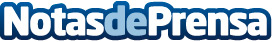  Aemol Consulting adquiere Garantidat® Aemol Consulting adquiere la franquicia Garantidat®, especializada en el soporte de garantías jurídicas en lo que respecta al ámbito de la Protección de Datos. Asimismo, cumple con su objetivo anual de crecimiento al llegar a las 120 franquicias repartidas por todo el paísDatos de contacto:Francisco Trejo Jiménez639334787Nota de prensa publicada en: https://www.notasdeprensa.es/aemol-consulting-adquiere-garantidat_1 Categorias: Derecho Franquicias Recursos humanos http://www.notasdeprensa.es